Вниманию выпускников 9 классов!ОГАПОУ «Белгородский строительный колледж» приглашает школьников на обучение по программам среднего профессионального образования!Здесь ты можешь получить востребованную на рынке труда специальность:-08.02.01 Строительство и эксплуатация зданий и сооружений-Строительство и эксплуатация автомобильных дорог, аэродромов и городских путей сообщения-08.02.03 Производство неметаллических строительных изделий и конструкций-08.02.09 Монтаж, наладка и эксплуатация электрооборудования промышленных и гражданских зданий-08.02.13 Монтаж и эксплуатация внутренних сантехнических устройств, кондиционирования воздуха и вентиляции-08.02.14 Эксплуатация и обслуживание многоквартирного дома-23.02.07 Техническое обслуживание и ремонт двигателей, систем и агрегатов автомобилей-15.02.14 Оснащение средствами автоматизации технологических процессов и производств (по отраслям).Познакомиться с колледжем предлагаем в видеоА для тех, кто хочет попробовать себя в профессии - сотрудники колледжа подготовили серию мастер-классов «Я выбираю БСК».
Скорее заполняй анкету абитуриента и мы обязательно с тобой свяжемся!
https://forms.yandex.ru/u/63a01fcf43f74f90412972fe/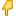 Секретарь приемной комиссии: +7 (4722) 33-53-49 belskabit@gmail.comВИДЕО: https://vk.com/video-147274638_456241249?list=club147..#Профориентация_БСК #СПО31Ссылка для репоста: https://vk.com/belsc31?w=wall-147274638_28995ОГАПОУ «Белгородский строительный колледж» проводит собрание для родителей абитуриентов 19 апреля 2023 года, в 19.00 час. в режиме онлайн Ссылки на родительские собрания: https://sferum.ru/?call_link=TAFqX2EwSk_X6iYPFut5lE71NdhGPc26QDHWbJ5HtmUЗапасная ссылка на родительское собрание:https://sferum.ru/?call_link=a7x-elve5lCTW4yKAMwokh_CmRvtLtNId2aV9N_7hfAПо всем интересующим вопросам обращаться к заместителю директора ОГАПОУ «БСК» Бажинской Анастасии Андреевне: 8-920-207-94-81Администрация МБОУ СОШ №21 г. Белгорода